Roeitocht Kromme Rijn en VechtZa 13 mei en Zo 14 mei 2023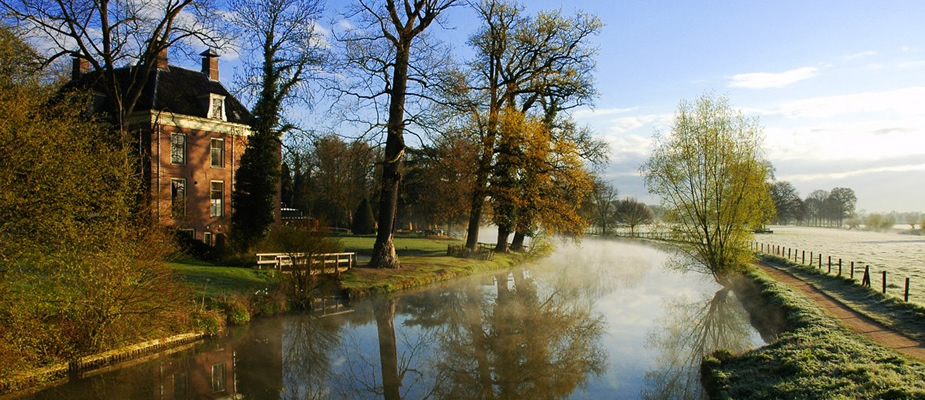 Voor de (gevorderde) instructieploegen, maar ook voor alle ervaren RVW-leden, is er op 13 en 14 mei a.s. een mooie toertocht. Op zaterdag gaat de route over de prachtige Kromme Rijn, van Wijk bij Duurstede via Cothen, Bunnik en Amelisweerd naar Utrecht (31 km). Er zijn twee sluizen, waar we waarschijnlijk de boten moeten overtillen. De boten blijven ´s nachts in Utrecht liggen bij Roeivereniging Viking. Op zondag roeien we dwars door Utrecht over de Oude Gracht, daarna gaan we door de Weerdsluis en vervolgens roeien we de hele Vecht af terug naar Weesp (40 km). Op beide dagen varen we in wherry´s of in C-boten, afhankelijk van het aantal deelnemers.Je kunt kiezen voor één dag roeien, maar (als er plek is) kun je ook beide dagen meedoen. ProgrammaVrijdag 12 mei Boten opladen bij de RVW (19.00u.)Zaterdag 13 meiVertrek met auto van RVW naar Wijk bij Duurstede (09.00u.)Roeien van Wijk bij Duurstede naar UtrechtBoten parkeren bij RV Viking in UtrechtMet auto of openbaar vervoer terug (ca. 18.00u. in Weesp)Zondag 14 meiMet auto of openbaar vervoer van Weesp naar Utrecht (08.30u.)Roeien van Utrecht naar WeespTerug bij RVW rond 18.00u.KostenVoor botentransport en autovervoer zijn de kosten ca. € 5,00 p.p. (per dag). Als we met openbaar vervoer gaan is het iets meer (€ 9,30 voor bus en trein). Consumpties en lunch onderweg zijn voor eigen rekening. Er is op beide dagen voldoende horeca onderweg.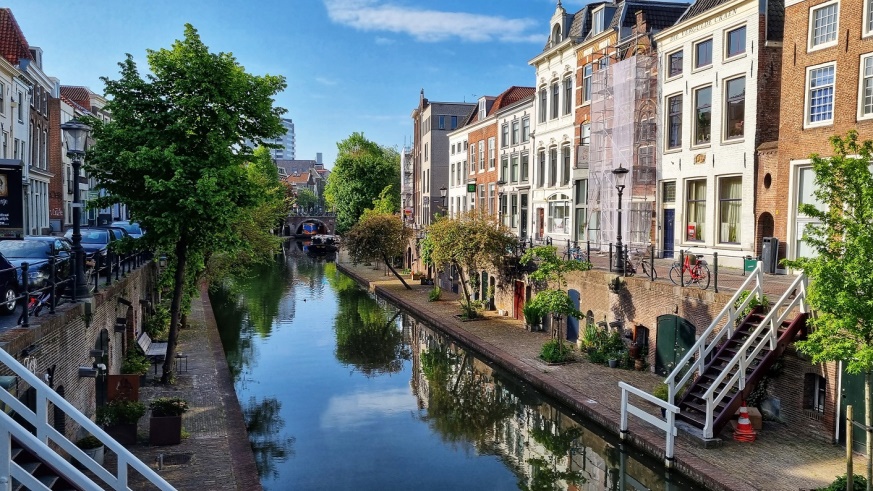 Foto: De Oude Gracht in UtrechtAanmelden voor één van beide dagen (of beide, als er plaats is) kan op de intekenlijst die bij de RVW in de werkloods hangt. Je mag ook aanmelden door een mail te sturen naar instructie@rvweesp.nl  Bij voorkeur vóór zondag 7 mei opgeven.Voor mensen die nog in de basisinstructie zitten, maar twijfelen of ze mee kunnen doen (techniek of conditie); overleg even met je instructeur. We zullen zorgen dat in elke boot met niet-afgeroeide leden ook een instructeur of een ervaren roeier zit. Let wel: in een wherry hoef je maar de helft te roeien! Voor overige vragen kun je bij Arthur terecht.Hopelijk tot ziens bij deze toertocht!Arthur OverkampInstructiecommissie RVW06-54797647